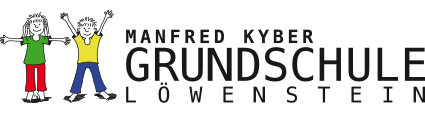 Sozialcurriculum der Manfred-Kyber-GrundschuleNicht das Denken erlöst die Welt, sondern die Liebe…					                    (Manfred-Kyber)Unser Leitsatz:Unser Sozialcurriculum orientiert sich an diesem Leitsatz.  Da die Aufgabe von Schulen auch immer einen Erziehungs-auftrag beinhaltet, ist es uns wichtig, den Kindern Regeln für ein gutes Miteinander an die Hand zu geben. Umgesetzt wird dies in der Einzelbetreuung der Schülerinnen und Schüler, in der Klasse sowie in der Schulgemeinschaft.Umsetzung mit einzelnen Schülerinnen und Schülern:Training/ Umsetzung durch:- Klassenrat-  Lob der Woche/“Warme Dusche“- Anregungen zur Selbstreflexion:       Verhalten/Lernen/Wirkung- „Nein“ sagen lernen- Vorbild sein - Lehrervorbild sein- Ich-Botschaften senden (Training)- Schulsozialarbeit: EinzelbegleitungUmsetzung innerhalb der Klasse:Training/ Umsetzung durch: - Klassenregeln, Rituale, Dienste- Klassenrat- Gesprächsregeln- Ich – Botschaften einüben- Umgangsformen wie Höflichkeit, Freundlichkeit,   Achtsamkeit, Wertschätzung trainieren und festigen - Gesprächskreise- Partnerarbeit, Gruppenarbeit- Rollenspiele- gemeinsames Spiel- Klassensprecher werden gewählt- gemeinsames Frühstück/ Vorlesezeit ( Kl. 1/2)- gemeinsame Aktionen (Ausflüge, Werkstätten, Feste…)- Patenschaften für Erstklässler- Schulsozialarbeit: Klassenprojekte- regelmäßiger Sitzplatzwechsel- Feste zu Anlässen (Geburtstag, Buchstabenfest, Fasching,    Adventsfeiern…)- Kooperative Arbeitsformen (Schreibkonferenz…)Umsetzung in der Schulgemeinschaft:Training/Umsetzung durch:- Ruhekonzept- Schulsong („Gemeinsam sind wir stark“)- gemeinsam musizieren und singen in Schülerversammlungen- Schülerversammlungen- Schulordnung- Pausenengel-Projekt- Schulsozialarbeit: Projekte- offene Sprechzeiten der Schulsozialarbeit- „Echt stark“- Projekt- gemeinsame Feste (Schulfest, Fasching, Adventsfeiern)- gemeinsame Aktionen    (Ausflüge, Theaterbesuche, Sporttag, Herbsttag…)- Paten für Erstklässler- Schul-T-Shirt- Schullogo